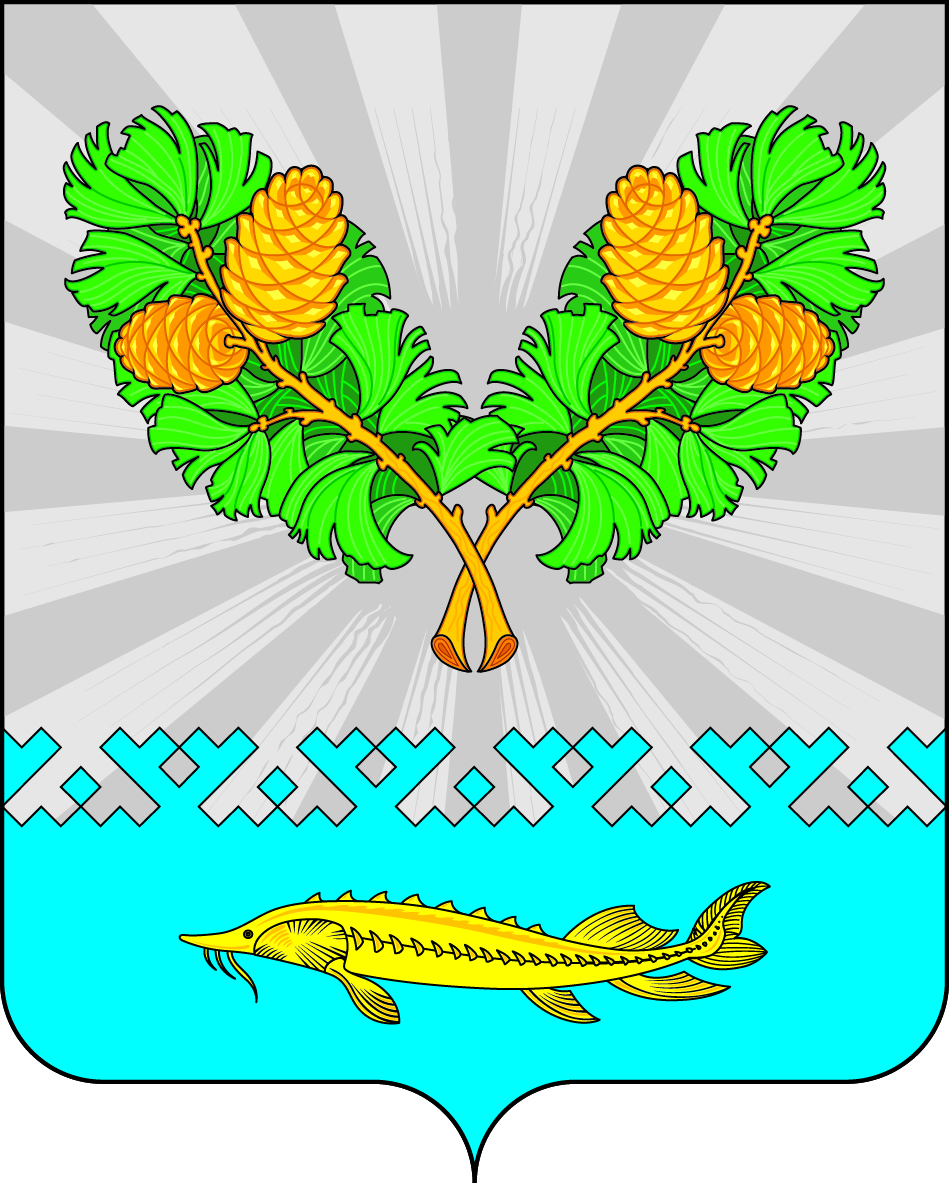 АДМИНИСТРАЦИЯСЕЛЬСКОГО ПОСЕЛЕНИЯ КАРЫМКАРЫОктябрьского районаХанты-Мансийского автономного округа - ЮгрыПОСТАНОВЛЕНИЕО внесении изменений и дополнений в постановлениеадминистрации сельского поселения Карымкарыот 23.09.2019 № 157-п«Об утверждении Административного регламента предоставления муниципальной услуги «Предоставление сведений из реестра муниципальной собственности»В соответствии с Федеральным законом от 27.07.2010 N 210-ФЗ "Об организации предоставления государственных и муниципальных услуг" , Федеральным законом  от 30.12.2020 № 509-ФЗ « О внесении изменений в отдельные законодательные акты Российской Федерации», постановлением администрации сельского поселения Карымкары от 29.06.2011 N 49-п "О Порядке разработки и утверждения административных регламентов предоставления муниципальных услуг", Постановлением Правительства Российской Федерации от 15.08.2022 № 1415 «О внесении изменений в некоторые акты Правительства Российской Федерации»:Внести дополнения в постановление администрации сельского поселения Карымкары от 23.09.2019 №157-п «Об утверждении Административного регламента предоставления муниципальной услуги «Предоставление сведений из реестра муниципальной собственности»согласно приложению.Постановление обнародовать путем размещения его на официальном сайте сельского поселения Карымкары информационно – телекоммуникационной сети  общего пользования «Интернет».Постановление вступает в силу после его официального обнародования.Контроль за исполнением постановления оставляю за собой.Глава сельского поселения Карымкары 							Ф.Н. СемёновПриложениек постановлению администрациисельского поселения Карымкары Изменения и дополненияв постановление администрации сельского поселения Карымкары23.09.2019 №157-п«Об утверждении Административного регламента предоставления муниципальной услуги «Предоставление сведений из реестра муниципальной собственности»Абзац 4 пункта 28 Раздела 2 изложить в новой редакции:«Форматно-логическая проверка сформированного запроса осуществляется единым порталом автоматически на основании требований, определяемых органом (организацией), в процессе заполнения заявителем каждого из полей электронной формы запроса. При выявлении единым порталом некорректно заполненного поля электронной формы запроса заявитель уведомляется о характере выявленной ошибки и порядке ее устранения посредством информационного сообщения непосредственно в электронной форме запроса.»;В абзаце 3 пункта 23 Раздела 2 слова «правилам пожарной безопасности» заменить словами «правилам противопожарного режима в Российской Федерации»;Раздел III изложить в новой редакции: «III. Состав, последовательность и сроки выполнения административных процедур, требования к порядку их выполнения, в том числе особенности выполнения административных процедур в электронной форме, а также особенности выполнения административных процедур в многофункциональных центрах»;Пункт 16 Раздела 2 дополнить подпунктом 5 следующего содержания:«4) предоставления на бумажном носителе документов и информации, электронные образы которых ранее были заверены в соответствии с пунктом 7_2 части 1 статьи 16 Федерального закона от 30.12.2021 г. № 590-ФЗ «О внесении изменений в законодательные акты Российской Федерации», за исключением случаев, если нанесение отметок на такие документы либо их изъятие является необходимым условием предоставления государственной или муниципальной услуги, и иных случаев, установленных федеральными законами.»;Раздел II Регламента дополнить пунктом 31.1. следующего содержания: «31.1. Предоставление муниципальной услуги в упреждающем (проактивном) режиме не предусмотрено.». «»2022г.№П. КарымкарыП. КарымкарыП. КарымкарыП. КарымкарыП. КарымкарыП. КарымкарыП. КарымкарыП. КарымкарыП. КарымкарыП. Карымкары